 Poitiers-Paracyclisme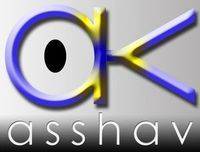 Un cyclisme pour tous et sans différenceSous l’impulsion du Cycle Poitevin notre club FFC, nous organisons un après-midi Promotionnelle Piste Handisport au Vélodrome de Poitiers. Notre but, est de profiter d’une journée piste ouverte à tous pour mettre en lumière le paracyclisme en toute convivialité.Au Programme Paracyclisme :Start SprintPoursuite 2 km200 m départ lancéPoursuite 2 kmOuverture des épreuves à 14h00 et inscription offerte aux para-cyclistes.Concernant l’hébergement, contactez au plus vite :Pascal Debien au 06 81 98 59 57.